Das Leben lernen - das Lernen leben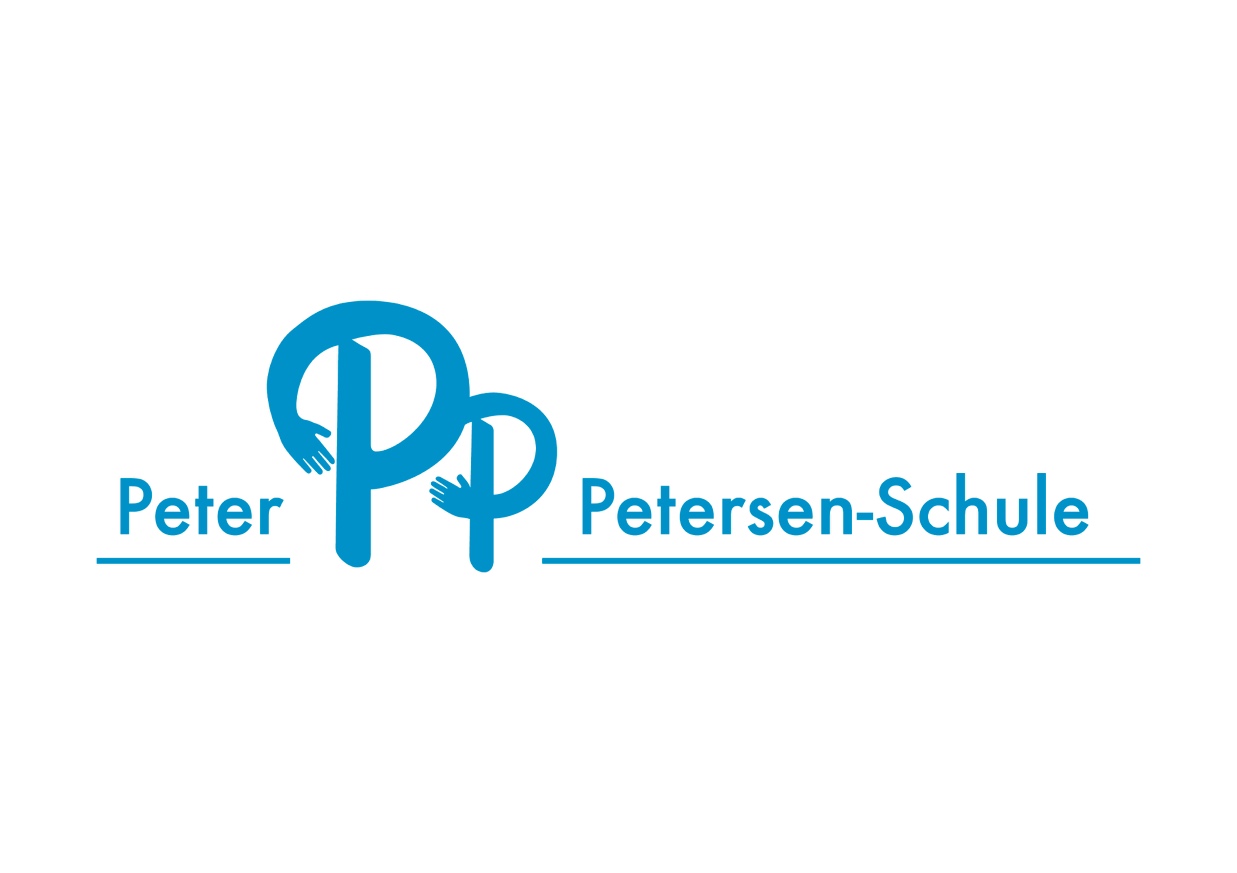 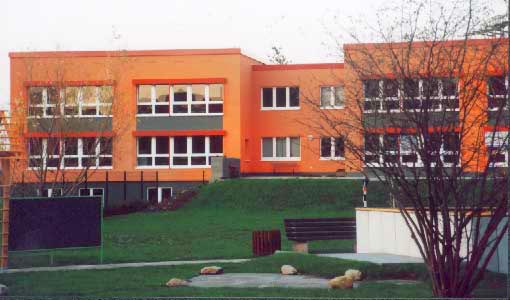 LebensgemeinschaftIndividualität und SelbstständigkeitNormen und WerteAlltagswirklichkeit2023 / 24Inhaltsverzeichnis1. Schulentwicklung	32. L I N A – wie ein Schulprogramm entstand	63. Lebensgemeinschaft	84. Individualität und Selbstständigkeit	105. Normen und Werte	126. Alltagswirklichkeit	147. Fortbildungsplan	168. Maßnahmeplan	178.1 Angebote, die regelmäßig stattfinden	178.2 Schuljahrestermine	188.3 Arbeitsgruppen	198.4 Verantwortlichkeiten	199. Impressum	201. Schulentwicklung Am 1. Februar 1991 wurde unsere Schule für Geistigbehinderte in der Adam-Weise-Straße 48 als erste Schule dieser Art in Sachsen-Anhalt eröffnet. Sie war damals konzipiert für 24 Kinder. Nach einem langjährigen Kampf um ein neues Schulgebäude, welcher bereits 1993/1994 begann, konnten wir im Dezember 2005 in ein neues Schulgebäude einziehen. Eine ehemalige Kindertagesstätte/Grundschule wurde nach unseren Bedürfnissen umgebaut. Der Stolz und die Freude, mit welcher wir im Januar 2006 mit vielen Gästen unsere Inbesitznahme feierten, dauern bis zum heutigen Tage an. Unsere Schulgemeinschaft schätzt die erhaltenen materiellen Werte und fühlt sich verantwortlich, dass unsere Schule sauber, aussagekräftig, ordentlich und funktionell ansprechend bleibt.Derzeit besuchen unsere Förderschule von 07.45 Uhr bis 13.45 Uhr 57 Schülerinnen und Schüler in der Grund-, Mittel- und Berufsschulstufe. Diese Unterrichtszeit gestalten 8 Lehrerinnen und Lehrer (einschließlich Schulleiterin; Ausbildungsschwerpunkte GB, LB, SB, KB, Em.-soz.), 8 pädagogische Mitarbeiterinnen und Mitarbeiter sowie drei Schulbegleiterinnen und -begleiter gemeinsam mit den Schülerinnen und Schülern. Nach Bedarf wird ein Hortbesuch bereits vor Unterrichtsbeginn ab 07.00 Uhr sowie eine Nachmittagsbetreuung bis 15.00 Uhr ermöglicht.Der Unterricht ist in Blöcke gegliedert. Von 07.45 – 13.45 Uhr ist der Unterrichtsalltag für alle Klassen zeitlich gleich organisiert:1. Stunde:		07.45 Uhr – 08.30 Uhr (Selbstversorgung)2. Stunde:		08.30 Uhr – 09.15 UhrHofpause:		09.15 Uhr – 09.35 Uhr3. Stunde:		09.40 Uhr – 10.25 Uhr4. Stunde:		10.25 Uhr – 11.10 UhrHofpause:		11.10 Uhr – 11.30 UhrMittagessen:		11.35 Uhr – 12.15 Uhr5. Stunde: 		12.15 Uhr – 13.00 Uhr
6. Stunde:		13.00 Uhr – 13.45 UhrZweimal in der Unterrichtswoche wird ein dem Leistungsvermögen der Schülerinnen und Schülern orientierter differenzierter Deutschunterricht erteilt (Lesen in Bewegung = Ganzwortlesen und Vermittlung erster Buchstabenkenntnisse, Deutschkurse mit Lo für Anfänger und Fortgeschrittene, Deutschkurse für Leser zum angewandten sinnerfüllten Lesen) sowie ein ganzheitlich orientiertes basales Angebot für schwer mehrfachbehinderte, sinnesbeeinträchtigte Kinder und Jugendliche.Für Schülerinnen und Schüler mit Schwerstmehrfachbehinderungen erfolgen Therapien, die individuell nach einem sonderpädagogischen Schwerpunkt festgelegt werden, durch externe Mitarbeiterinnen und Mitarbeiter von Praxen für Ergo- und Physiotherapie sowie einer Praxis für Logopädie.Ein Förderangebot, das den therapeutischen Bereich tangiert und darüber hinaus in Einzelfördersituationen vorgehalten wird, ist die Sensorische Integration. Mehr und mehr setzen wir uns mit dem TEACCH-Programm und mit dem Therapiemodell Applied Behaviour Analysis (ABA) pädagogisch auseinander. Beide finden in Einzelförderunterricht ihren Einsatz. TEACCH als ganzheitlichen Ansatz nutzen wir zunehmend für Strukturierung räumlich-visueller Art (u.a. zur Orientierung im Gebäude), zur Strukturierung des Arbeitsplatzes, von Tätigkeiten, aber auch zur Regelung sozialen Miteinanders. Natürlich wissen wir auch um die Potenzen der Elternarbeit und Verhaltensmodifikation dieses ganzheitlichen Ansatzes.Bewegungsorientierte Angebote stehen weiterhin im Fokus der Schulgemeinschaft. Wöchentlich besuchen wir die Schwimmhalle in Gräfenhainichen und nutzen die im Unterricht gesammelten Erfahrungen in Bezug auf körperliche Fitness, gesunde Ernährung und Gehirntraining.Grundlage für die Unterrichtsgestaltung bildet der LehrplanPlus. Dieser beinhaltet vielfältige Anknüpfungspunkte bezüglich der Erfahrungswelt der Kinder und Jugendlichen. Hierbei steht der Lebensweltbezug immer im Focus. Die Fachlehrpläne wurden erweitert und basale Fördereinheiten im Lehrplan mit aufgegriffen. Gewisse Lernbereiche wie Heimat, Natur und Verkehr finden sich jetzt z.B. in den Fachlehrplänen unter dem Fach Sach- und lebensweltbezogener Unterricht und Mobilität wieder. Diese enthalten Lernbereiche mit individuellen kompetenzorientierten Lernaktivitäten, welche schülerorientiert angewendet werden. Außerdem werden die Fächer durch neue Abkürzungen gekennzeichnet, wie z.B. Medien - aktuell als Digitale Bildung bezeichnet mit der Abkürzung „DB“.  Für die zielführende Erarbeitung, die Präsentation unserer Arbeitsprozesse und Ergebnisse werden Morgenkreise, klassenübergreifende Projekte/Projekttage und unterrichtsimmanente Inhalte genutzt. Alle Klassen arbeiten individuell innerhalb des Rahmenthemas des Schulprojektes. Unterstützte Kommunikation (UK) gehört als begleitendes Prinzip unserer Unterrichtsdidaktik und als Hilfestellung zur Lebensbewältigung für nichtsprechende Schülerinnen und Schüler seit Jahren zum Bild unserer Schule. Alle Schülerinnen und Schüler unserer Einrichtung erhalten Gebärdenangebote, um über diesen Stützpfeiler der UK nichtsprechende Kinder unterstützen zu können. Bordmaker, Themenkarten, Talkergestützte Kommunikation gehören dazu.Wir lernen in komplexen Handlungsfeldern in Lernbereichen, die sich am Jenaplan   von Peter Petersen orientieren. Die Umsetzung dieser ganzheitlichen Angebote erfolgt in Projekten, unter anderem in offenen Unterrichtsangeboten. Ganzheitliche Konzepte werden im Unterricht umgesetzt (vgl. Sensorische Integration; TEACCH). Die Berufsschulstufe arbeitet eng mit der Werkstatt für Behinderte in Gräfenhainichen zusammen, um einen optimalen Übergang für die Jugendlichen in das Berufsleben zu ermöglichen. Einmal im Jahr führen die Jugendlichen der oberen Klassen im Jugendwaldheim Spitzberg ein einwöchiges Arbeitspraktikum durch. Seit einigen Schuljahren werden Praktika für unsere ältesten Schülerinnen und Schüler in Betrieben und Einrichtungen durchgeführt. Die Erfahrungen, die somit auf beiden Seiten gesammelt werden konnten, waren durchaus positiv. Für ausgewählte Schülerinnen und Schüler des elften und zwölften Schulbesuchsjahres gibt es eine Berufswegekonferenz (mit allen an der Erziehung Beteiligten). Des Weiteren kann die Praktikumszeit im zwölften Schulbesuchsjahr, die über den Rahmen von zwei Praktikumswochen hinausgeht, individuell abgestimmt werden. Frau Becker vom Integrationsfachdienst unterstützt die Berufsschulklasse bei Bedarf. Unsere Schule bemüht sich um eine rege Öffentlichkeitsarbeit u.a. durch die Gestaltung des Tages „Tag der offenen Tür“ (alle zwei Jahre), Teilnahme an kulturellen Aktivitäten der Stadt und des Landkreises (z.B.: Liederwettstreit zum Paul-Gerhardt-Tag), Homepage und Flyer.Durch die engagierte Arbeit des Schulelternrates konnten wir den Förderverein „Menschen(s)kinder“ e.V. gründen, der sich vor allem die Ausgestaltung der Freizeit in sinnvollen, gemeinschaftsprägenden Aktivitäten als Ziel gestellt hat. Feste, Elternbegegnungen, Tagesausflüge gehören auch in diesem Schuljahr wieder dazu. So übernimmt der Förderverein regelmäßig die Finanzierung einzelner Projekte. 2. L I N A – wie ein Schulprogramm entstandUm an den allgemeinbildenden Schulen Sachsen-Anhalts Bildungs- und Erziehungsziele in möglichst hoher Qualität umzusetzen, wurden alle Schulen aufgefordert ein Schulprogramm zu entwickeln.Um alle (Kollegium, Eltern, Schülerinnen und Schüler, Öffentlichkeit) einzubeziehen wurden Fragebögen erarbeitet und Gespräche mit allen geführt. Die Steuergruppe wertete alles aus und so kristallisierten sich schnell vier Schwerpunkte heraus:LebensgemeinschaftIndividualität und SelbstständigkeitNormen und WerteAlltagswirklichkeitIn diesen Schwerpunkten war alles enthalten, was uns wichtig war: Prinzipien von Peter Petersen, die Prioritäten und Erwartungen von Eltern und Schülerinnen und Schülern, Lehrplanschwerpunkte und der Bildungs- und Erziehungsauftrag aus dem Schulgesetz.Damit war LINA geboren und ein Motto wurde auch schnell gefunden: “Das Leben lernen – Das Lernen leben”Zu diesen vier Schwerpunkten wurden Arbeitsgruppen gebildet, in die alle Kolleginnen und Kollegen eingebunden waren. In den Arbeitsgruppen wurden unter Einbeziehung der Schülerinnen-, Schüler- und Elternbefragungen Bestandsaufnahmen durchgeführt, geeignete Maßnahmen diskutiert und Möglichkeiten der Evaluation gefunden. Diese Ergebnisse wurden dann “in einen Umlauf gegeben”, so dass jede Arbeitsgruppe die Ergebnisse der anderen kennen lernte und ergänzen konnte. Keine Idee ging verloren und die Partizipation aller wurde erreicht. Inzwischen wurde die Steuergruppe aufgelöst und deren Aufgaben in verschiedene Arbeitsgruppen aufgeteilt.Zur Auswertung des gesamten Schulprogramms und der damit verbundenen pädagogischen Arbeit finden evaluierende Gespräche mit allen Pädagoginnen und Pädagogen der Schule statt. Zusätzlich organisieren die einzelnen Arbeitsgruppen selbständig die Evaluation zur Umsetzung der von ihnen ausgeführten beziehungsweise geleiteten Inhalte und Aufgaben.3. LebensgemeinschaftPeter-Petersens Jenaplan ist richtungsweisend: „Jeder Mensch ist einzigartig“.Lebensgemeinschaft bedeutet die Schaffung von lebendiger Atmosphäre. Die Schule wird getragen von Schülerinnen und Schülern, Pädagoginnen und Pädagogen, Eltern, Freunden und dem Förderverein.An unserer Schule sind Gespräche, Arbeit, Spiel und Feste die Grundformen des gemeinsamen Lernens und Lebens.Die Entwicklung einer eigenen Individualität, Selbstständigkeit und Kreativität ist die Voraussetzung für eine funktionierende Gemeinschaft. Die Familie ist der erste und prägendste Bildungsort. Daraus ergibt sich die Aufgabe aller außerfamiliären Bildungsorte, Eltern in ihrer Unersetzlichkeit, ihrer Verantwortung wertzuschätzen und entsprechend ihrer Aufgabe zu unterstützen. In das Lernen fließen alle Bereiche ein, die die Lebensqualität positiv beeinflussen und eine gesunde physische und psychische Entwicklung und Entfaltung aller Schülerinnen und Schüler ermöglichen:SchulatmosphäreAchtung und gegenseitige RücksichtnahmeGemeinschaftsgefühl, Freizeitgestaltung, Tradition, RitualeGeborgenheit und Verständnis für die Einzigartigkeit der Kinder und Jugendlichenprojektorientierte und fächerübergreifende Arbeit Fester Bestandteil des Schullebens ist die aktive Mitarbeit unserer Eltern und die des Fördervereins.Die Einbeziehung der Eltern ist ein wichtiger Baustein für die tägliche Arbeit. Hierbei weisen wir auf die von den Klassen erstellten Wochenpläne bzw. Monatspläne hin, die es den Eltern ermöglichen, sich aktuell zu informieren und aktiv mit ihren Kindern und den Mitarbeiterinnen und Mitarbeitern der Schule das Schulleben zu besprechen. Durch viele gemeinschaftliche Aktivitäten und die gemeinsame Arbeit aller Klassen an einem Schulprojekt kann die Freude am Lernen in der Gemeinschaft gefördert und auch auf den Freizeitbereich übertragen werden. Höhepunkte sind hierbei:verschiedene Sportfeste, die von unserer Schule sowie anderen Schulen gemeinsam ausgetragen werden wiederkehrende Feste im Jahresverlauf traditionelle Ausflüge mit der ganzen Schulgemeinschaftgemeinsame Aktivitäten (z.B. gemeinsames Schulfrühstück, Schulmorgenkreise (wöchentlich) usw.)außerunterrichtliche Aktivitäten durch den Förderverein (z. B. Adventscafé)klassenübergreifende ProjekteEinbeziehen von Experten (Logopädie/ Physiotherapie/Ergotherapie)Teilnahme am Schulprojekt „Unsere Welt – unsere Zukunft“ Schulfahrt ins Kino Thema des Schulprojektes des Schuljahres 2023/2024:„Unsere Welt - unsere Zukunft“Klassenthemen zum Projekt:Grundstufe 1:	„Fit, stark und gesund - so gehen wir in die Zukunft!“ Grundstufe 2: 	„Ich in meiner Welt“ Mittelstufe 1:		„Das große Krabbeln    Kleine Tiere – Große Wirkung“ 			„Auf das Essen fertig los: Gesund essen – Gesund leben!“Mittelstufe 2:		„Nachhaltig und effektiv- was WIR für unsere ERDE tun können“ Mittelstufe 3: 	„Wie wir unsere Welt schützen können“Mittelstufe 4:		„Vom Müll zur neuen Ware“Berufsschulstufe:	„die ERDE auf der WIR leben und wie wir sie erhalten“Ab April stellen die Klassen in den Schulmorgenkreisen ihre Projektarbeiten vor. 4. Individualität und SelbstständigkeitPeter Petersen bezeichnet die Schule u. a. als Haus des Lernens, als einen Ort, an dem alle willkommen sind, die Lehrenden wie die Lernenden in ihrer Individualität angenommen werden und die Persönlichkeit in der Gestaltung ihren Platz findet.Individualität und Selbstständigkeit nehmen in unserem Schulalltag einen breiten Raum ein. Hierbei wird der verschiedenartigen Schülerschaft ein Grundpfeiler für erfolgreiches Lernen und Förderung in allen Lernfeldern ermöglicht. „Das Geheimnis mit allen Menschen in Frieden zu leben, besteht in der Kunst, jeden seiner Individualität nach zu verstehen“ (Jahn 1778 - 1852).Wir verstehen Individualität als Einzigartigkeit einer Person, ihren Besonderheiten, die in entsprechenden Fähigkeiten und Fertigkeiten zum Ausdruck kommen.In Anlehnung an Maria Montessori sehen wir auch für unsere Schülerinnen und Schüler die Prämisse in der Aussage: „Hilf mir, es selbst zu tun“. Das bedeutet auch, dass die Organisation des Unterrichtes so gestaltet werden muss, dass auf die individuellen Ressourcen eingegangen wird. Hierbei ist es wichtig genügend Zeit den Schülerinnen und Schülern zu gewähren, die Aufgaben im jeweiligen Tempo umzusetzen. Dabei steht die Selbstversorgung im Mittelpunkt, um es zu üben und Routinen auszubilden. Im LehrplanPlus wird auf folgendes verwiesen: „Schülerinnen und Schüler mit dem Förderbedarf geistige Entwicklung erwerben Kompetenzen, die ihnen die individuelle Bewältigung und Gestaltung ihres gegenwärtigen und zukünftigen Lebens in weitestgehender Selbstverwirklichung und sozialer Integration ermöglichen“.  Kommunikation ist eine wichtige Voraussetzung zur Ausbildung der Individualität, Selbstständigkeit und Autonomie.Deshalb gehört die Unterstützte Kommunikation zum speziellen Profil unserer Schule. Weitere Aktivitäten des Schuljahres, die zur Förderung von Individualität und Selbstständigkeit beitragen, sind:Schülerinnen- und SchülerrattätigkeitSelbstorganisation von Schulveranstaltungen durch die Schülerinnen und Schüler unter dem Motto „Von Schülerinnen und Schüler – für Schülerinnen und Schüler“Sportliche Aktivitäten z.B. Sportfest Gemeinsame Aktivitäten mit anderen SchulenNeigungskursangebotedifferenzierte Angebote in Deutsch auf Kursbasis (jahrgangsübergreifend, niveaubestimmt) ganzheitliche Angebote für Kinder und Jugendliche mit erhöhten sonderpädagogischem Förderbedarf im basalen Bereich der Wahrnehmung und Kommunikation Jugendclubarbeit monatlich (obere Klassen) 5. Normen und WerteDie Werterziehung spielt in unserer Schule eine dominante Rolle. Damit tragen wir unserem Namen „Peter-Petersen-Schule“ Rechnung. Die besondere Bedeutung der Reformschule Peter Petersen liegt auch darin, dass man von einer „Erziehungsschule“ sprechen kann. Die Entwicklung der Persönlichkeit in der Gemeinschaft ist ein wichtiges Element.Schule als Lebensgemeinschaft basiert auf Werten und Normen, in der der Einzelne sich in seiner Einzigartigkeit unter Beachtung der einzigartigen Entwicklung jedes anderen entwickeln kann.Wichtige Werte an unserer Schule sind Selbstachtung, Achtung jedes Einzelnen und Toleranz. Unser dominantes Motto lautet: Behandle jeden so, wie du selbst behandelt werden möchtest. An diesen Werten orientieren sich die Normen an unserer Schule, sie sind permanenter Bestandteil jedes Unterrichts und aller Aktivitäten.Großen Wert legen wir darauf, diese Werte nicht nur zu vermitteln bzw. zu lehren, sondern sie mit Leben zu erfüllen, sie zu leben, frei nach der Erkenntnis vonSeneca: „Lang ist der Weg durch Lehren, kurz und wirksam durch Beispiel“.Die Vorbildwirkung durch die Pädagoginnen und Pädagogen sowie Mitarbeiterinnen und Mitarbeiter an unserer Schule spielt dabei eine wesentliche Rolle. Ständige Reflexionen in den Teams und auf Schulebene, besonders zum Schwerpunkt Kommunikation und Gesprächskultur, sollen ein harmonisches, konstruktives, unbeschwertes und schöpferisches Schulklima sichern. Auch im Kollegium steht die Verbesserung der Kommunikation und der Gesprächskultur in der Schulgemeinschaft seit Jahren im Focus der Arbeit (auch auf fachlicher Ebene).Durch die Klassenstruktur an unserer Schule, die an Peter Petersens Theorie angelehnt ist (altersgemischte Gruppen, jedes Jahr wechseln die Älteren und Erfahrenen in die nächste Stufe und werden wieder zu „Neulingen“), wird das Lernen voneinander und die Empathie in besonderer Weise unterstützt.Viele bewährte Aspekte aus dem Werte- und Normenkatalog nehmen weiterhin einen wichtigen Platz im Schulleben ein. Im Mittelpunkt für die nächsten Jahre sollen folgende Punkte stehen:Umgangsformen/Organisation bzw. Rituale des gemeinsamen LebensKommunikation und Gesprächskultur fördernArbeit des Schülerinnen- und Schülerrates (regelmäßige Treffen)  auch Organisation von Veranstaltungen unter dem Motto „Von Schülerinnen und Schüler für Schülerinnen und Schüler“ wie beispielsweise eine Schuldisco Gewaltfreier Umgang miteinander sowie untereinanderFörderung von sozialen KompetenzenGesundheits- und Umweltverhalten, Umweltbildung, Lebensökonomie, Verbraucherbildung als Inhalt von Schulprojekten und schulischen Höhepunkten 6. AlltagswirklichkeitPetersen spricht in seinen Theorien von “Menschen in bestimmten Situationen” und von Situationszusammenhängen”. Er ging davon aus, dass sich die immer wieder-kehrende Tatsache des “Sich-in-Situationen-Befindens” oder des “Lebenslagen- Bewältigen-Müssens” auch auf Schule und Unterricht übertragen werden muss. In Anbetracht dieser Sichtweise sind Pädagoginnen und Pädagogen sowie Eltern gehalten, unseren Schülerinnen und Schülern in allen Situationen begleitend zur Seite zu stehen, ihnen Lösungswege aufzuzeigen, damit sie aus und in Situationen lernen können.Für unsere Arbeit bedeutet dies, dass wir Lernangebote aktuell und zeitnah in möglichst realen Lern- und Lebenssituationen anbieten und daher unseren Schülerinnen und Schülern helfen, ihre Umwelt im Rahmen ihrer Individualität möglichst selbsttätig wahrzunehmen und erleben zu können. Das setzt voraus, dass die Pädagoginnen und die Pädagogen die individuelle Bedeutsamkeit von Situationen für die Schülerinnen und Schülern erkennt und dokumentiert (Förderpläne). Kommunikation wird weiterhin ein Schwerpunkt der Individualplanungen bleiben.Um die Wirklichkeit des Alltages realistisch zu erleben, sollen lebensnahe Projekte auf den Alltag vorbereiten und die Verinnerlichung durch das eigene Tun erfolgen.Im LehrplanPLUS für den Förderschwerpunkt geistige Entwicklung, weist der Bildungs- und Erziehungsauftrag insbesondere auf folgendes hin: Bildung vollzieht sich als individueller und sozialer Prozess, bei dem Kinder ihren Bildungsprozess aktiv mitgestalten und das Lernen in Interaktion, Kooperation und Kommunikation den Schlüssel für hohe Bildungsqualität bildet.Deshalb arbeiten wir:projektorientiert (gegenseitiges Vorstellen von Projektergebnissen)fächer- und klassenübergreifend öffentlichkeitswirksamschulgemeinschaftsfördernd z.B. durch Schulwandertageorientiert an Traditionen und Bräuchen (Schulmorgenkreise, Feste und Feiern, etc.)im Rhythmus des Jahreskreisesunter Beachtung der örtlichen Lebens- und Lernbedingungen (z.B. Drachenfest, Paul-Gerhardt-Liedersingen) in Kooperation mit anderen Bildungseinrichtungen, Betrieben und Werkstätten (Kooperation mit anderen Schulen, Jugendwaldheim Spitzberg)in Kooperation mit dem Integrationsfachdienst und der Werkstatt für Menschen mit Behinderungenmit Schülerinnen- und Schülerpraktika in den Klassen der Berufsschulstufe und der oberen Mittelstufe also alltagswirklich!7. FortbildungsplanEin fester Bestandteil des Schulprogrammes sind Fort- und Weiterbildungen sowohl intern als auch extern. (GEW-Angebote und andere freie Träger).Empfohlene und von uns nach Schwerpunkten festgelegte Weiterbildungen wurden in den vergangenen Jahren genutzt, so dass bei vielen Schwerpunkten ein hoher Standard erreicht ist. Deshalb sollen auch in diesem Jahr Fortbildungen, auf denen in den nächsten Schuljahren aufgebaut und fortgeführt werden soll, im Mittelpunkt stehen, in denen jede Kollegin und jeder Kollege den persönlichen Bedarf sieht, die dem individuellen sonderpädagogischen Förderbedarf in der aktuellen Klasse am besten entsprechen und die ökonomisch vertretbar sind (Zeit- und Fahrtaufwand). Außerdem sollen in diesem Schuljahr gemeinsame Weiterbildungen im Kollegium einen Schwerpunkt bilden, um so intensiv an selbstgesetzte Kerngedanken, die sich aus der Evaluation des Schulprogrammes ergeben haben, zu arbeiten:geplant ist eine ganztägige Fortbildung zum Thema: Heben und Tragen komplex beeinträchtigter Schülerinnen und Schüler Weiterbildung zum Umgang mit Tod und Trauer in der Schule Erste Hilfe Angebot – Refresh Kurs Weiterbildung - optional: Angebote der Supervision/Einzelcoaching und kollegiale Fallberatung Weiterbildung zu den Möglichkeiten der Nutzung der neuen IT-Technik in der Schule (nach Fertigstellung) 8. Maßnahmeplan8.1 Angebote, die regelmäßig stattfindenDeutschkurse SchwimmunterrichtSchulmorgenkreis, wöchentlich, freitags 1. Stunde Schulfrühstück, um u.a. die Lebensgemeinschaft und eine gute Schulatmosphäre zu fördern (nach Abstimmung in den Klassen und Beratung im Schülerinnen- und Schülerrat über Form und Turnus) Praktikum der Berufsschulstufe in der Werkstatt für Menschen mit Behinderung sowie in ansässigen Betrieben Treffen des Schülerinnen- und SchülerratesAngebote im Rahmen des Schulprojektes „Unsere Welt – unsere Zukunft“ Feste im Jahreskreis, auch im KlassenverbandVorbereitung des Paul-Gerhardt-Liedersingens im Rahmen des Unterrichtes8.2 Schuljahresterminesiehe Anhang8.3 Arbeitsgruppen8.4 Verantwortlichkeiten9. ImpressumHERAUSGEBER:
Förderschule Peter-Petersen Gräfenhainichen
Schule mit dem Förderschwerpunkt Geistige Entwicklung 
ADRESSE:
Poetenweg 45, 
06773 Gräfenhainichen
Telefon: 034953/ 22091
Telefax: 034953/ 26711
http://www.sos-graefenhainichen-g.bildung-lsa.de/
kontakt@sos-graefenhainichen-g.bildung-lsa.de

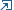 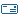 REDAKTION:
Kollegium der Förderschule
GESTALTUNG:
Kollegium
Ansprechpartner:
Schulleiterin Jana Reinhardt Stand: September 2023Schulprogramm_________________________________________________________________Förderschule Peter-Petersen-Schule       Poetenweg 45 06773 Gräfenhainichen2023AG Schulprojekt,
Fortbildungen, Schulfahrten AGÖffentlichkeit, Homepage, Kollegiale AktivitätenAGFeste und FeiernErbeFörsterHeinrichHoffmannKeckeKilianLangeTatuschMühlnikelLierZollwegPannierSalewskiReinhardtSchöppenthauStelznerAufgabenKollegInnenPaul-Gerhardt-LiedersingenKilian/Zollweg/Reinhardt„Theater kommt in die Schule“LierSchulfrühstück vor- und nachbereitenLierPlan SchulmorgenkreisZollwegSchaukasten/LitfaßsäuleSchülerinnen- und Schülerrat/Lier/Kl.Förderverein Lier/Pannier/Heinrich Fundus 0.10Mühlnikel/Pannier/StelznerLehrkücheHeinrich Ausgestaltung FlurePannier/Heinrich/FörsterBildgestaltung FlureLangeMaterialraum 0.05Kecke/SalewskiBällchenbadZollwegLehrerbibliothekHoffmann/FörsterComputerKilianSnoezelraumErbeWerkraumTatuschAulalt. Morgenkreisplan Aula aufräumen TöpferraumReinhardtPflegehilfsmittelErbeVerbrauchsmaterialienBerufsschulstufeFenstergestaltung Frontseite Schöppenthau Lehrerzimmer Kilian, Tatusch 